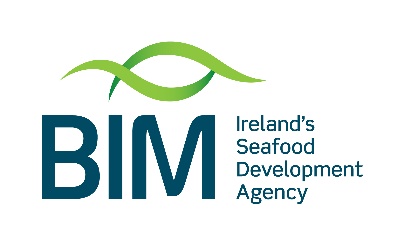 Application for Brexit Sustainable Aquaculture Growth SchemeBUSINESS PLANThis part of the application is used to summarise the applicant’s business plan and to give the context for the proposed project. 1.	Company Profile & PROJECT OVERVIEW1.1.	Company OverviewBriefly outline company history and summarise your current product/service and key markets. You might include the following headings in this profileNew Aquaculture Farmers- detail here the feasibility and any environmental impact assessments carried out.Introduction:E.G. This study aims to determine the feasibility of establishing a commercially viable (species) aquaculture business in (location).(Species) Aquaculture:Farming Method:Sea Based/Land based (Description of techniques to be employed. If these techniques are established/new/innovative)FeedProduction Cycle (Description/length)Advantages of using this farming methodProposed Sites:Location and description ofCurrent capacity and proposed capacityOperation of the siteRegulatory Requirements:Licensing requirementsEnvironmental Assessment1.2. PROJECT OVERVIEWThis summary of the proposed project should cover the business reasons for taking on the project and the link to the company’s strategy as outlined in Section 1.1. (MAX 20 LINES)2.	Business Strategy2.1.	Key Strategic planBriefly define the business strategy of the company over the next 3 years? [MAX 15 LINES]2.2.	Sales and Marketing Briefly describe your Sales and Marketing model using the following prompts [MAX 30 LINES]What are your key markets? What is your route to market?Are there any threats to your current market?Insert the top 3 markets (either domestic or export) that you consider are your priority  markets each year and indicate what % of your total sales will be to these markets. New Farmers- detail here the independent marketing reports used to demonstrate that a market exists for your product.  *The market name could be “Domestic Market” or the name of a country to which you are exportingManagement Briefly describe the Company Management using the following prompts [MAX 15 LINES]Outline the current management structure.What are the key skills and track record of the management team and advisers?Do you need to create new management role(s) within the senior team to enable delivery of your strategy?2.4	Issues/RisksWhat are the key issues / risks the business faces and what actions are you taking or proposing to take to address these issues / risks?3.	Finance3.1. Historic and Projected Financials **These can be provided for the calendar year or the applicant’s financial year, where that is not the calendar yearRegistered Company NameTrading Name if differentCompany Registration NumberYear of incorporationHow long has the company been generating sales before the date of this application?Principal Business of the companyThis YearThis YearNext YearNext Year2 years from now2 years from nowPriorityMarket  Name*% Total SalesMarket  Name*% Total Sales Market  Name*% Total Sales1.2.3.OtherOtherOtherTOTAL100%100%100%Key Issues / Risks for the businessProposed Actions (including those not addressed in this plan) Items / Period20192020202120222023Sales (€000’s) Cost of Goods Sold (e.g. seed)Gross Profit (€000’s)WagesOther ExpensesNet Profit  (€000’s)Net Profit  (€000’s)Net Profit  (€000’s)Net Profit  (€000’s)Net Profit  (€000’s)Net Profit  (€000’s)Total Employment(# Full Time Equivalents)